Отчет о вручении светоотражающих элементов в одеждеДля первоклассников МБОУ «СОШ№2»В рамках реализации Всероссийской акции «Внимание-дети» отрядом ЮИД (руководитель Егорова Л.В.) было организовано театральное представление «Театр мод» с вручением светоотражающих элементов учащимся 1-х классов. 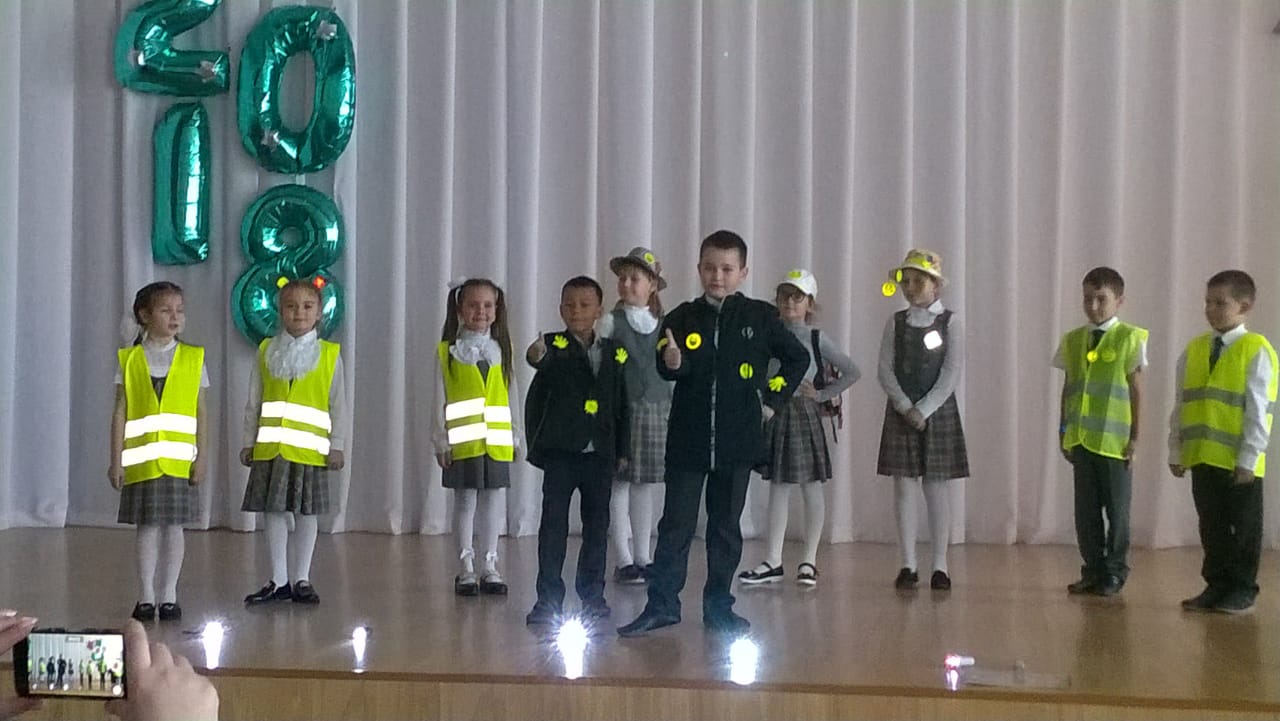 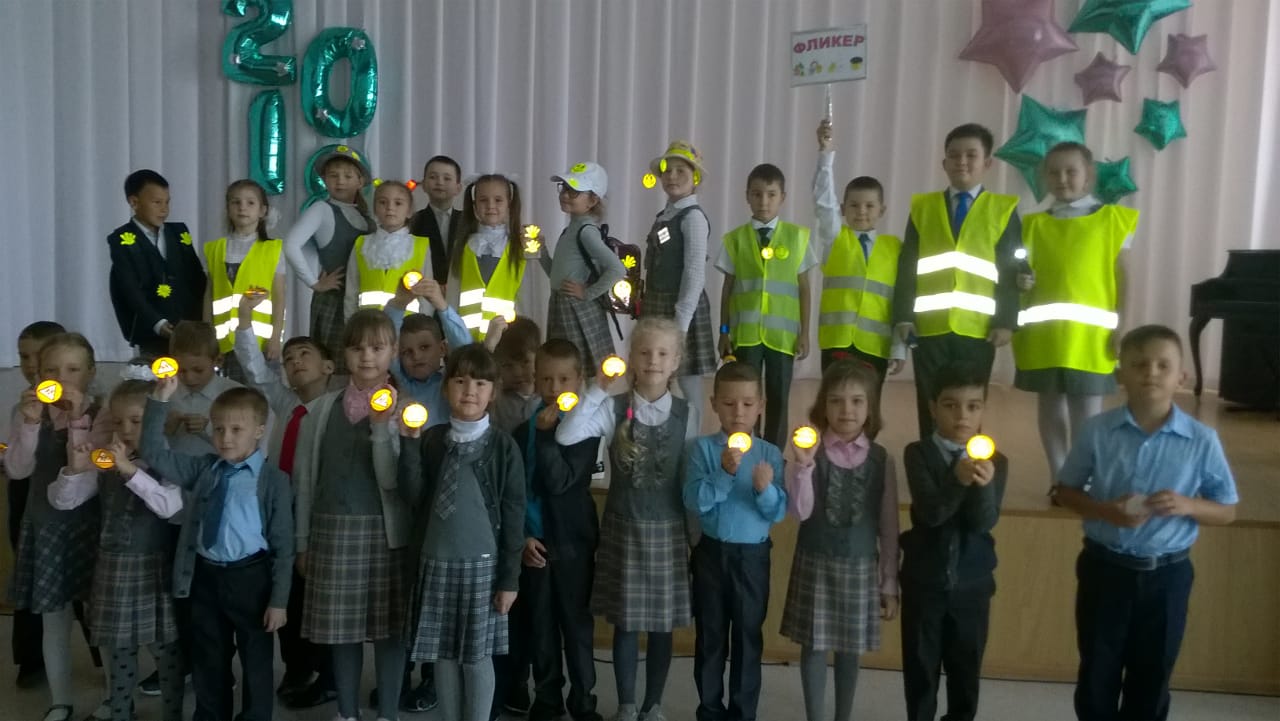 